MATHEMATICSStudents are advised to complete a minimum of 2 of the following courses:Please note:  Some courses may have pre-requisitesMBET Enrolment advice:  https://lo.unisa.edu.au/course/view.php?id=6891   
* please use this enrolment advice for each year of your enrolments

Primary Studies Specialisation course info via:  https://lo.unisa.edu.au/mod/page/view.php?id=857267Enrolment advice / Study Plan:  Email UniSASchoolofEducation@unisa.edu.au 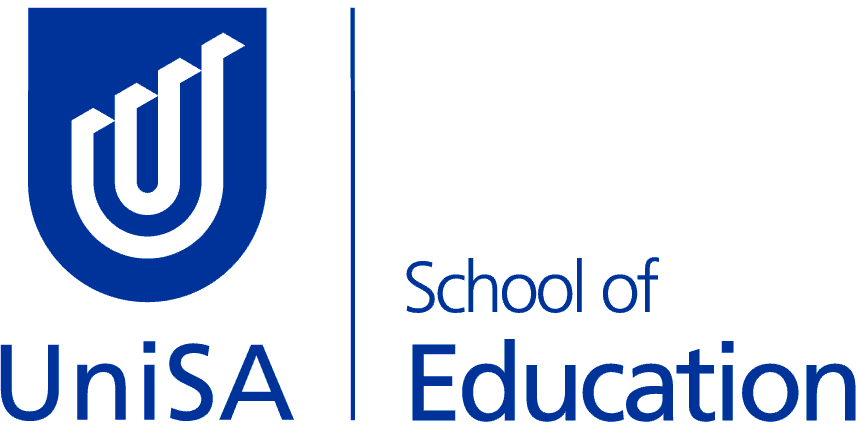 MBET - Bachelor of Education (Primary) 
Primary Studies Specialisation Course OptionsStudy PeriodCourse CodeCourse Title2 or 5(Internal)MATH 1057Mathematics for Primary Educators 1  (previously Elementary Mathematics for Education Students)5(Internal)MATH 1070Developing Mathematical Thinking2 or 5(Internal or Online)MATH 1066Essential Mathematics 1: Algebra and Trigonometry2 or 5(Internal or Online)MATH 1067Essential Mathematics 2: Calculus2 or 5(Internal or Online)MATH 1053Quantitative Methods for Business